		Agreement		Concerning the Adoption of Uniform Technical Prescriptions for Wheeled Vehicles, Equipment and Parts which can be Fitted and/or be Used on Wheeled Vehicles and the Conditions for Reciprocal Recognition of Approvals Granted on the Basis of these Prescriptions*(Revision 2, including the amendments which entered into force on 16 October 1995)_________		Addendum 95 – Regulation No. 96		Revision 3 - Amendment 1Supplement 1 to the 04 series of amendments – Date of entry into force: 15 June 2015		Uniform provisions concerning the approval of compression ignition (C.I.) engines to be installed in agricultural and forestry tractors and in non-road mobile machinery with regard to the emissions of pollutants by the engineThis document is meant purely as documentation tool. The authentic and legal binding text is: ECE/TRANS/WP.29/2014/75._________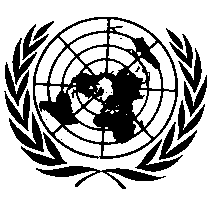 UNITED NATIONSInsert a new paragraph 11.31., to read:"11.31.	Contracting Parties applying this Regulation may continue to grant approvals to those engines which comply with any previous sets of requirements, or to any level of this Regulation provided that the engines or the vehicles are intended for export to countries that apply the relating requirements in their national legislations."E/ECE/324/Rev.1/Add.95/Rev.3/Amend.1−E/ECE/TRANS/505/Rev.1/Add.95/Rev.3/Amend.1E/ECE/324/Rev.1/Add.95/Rev.3/Amend.1−E/ECE/TRANS/505/Rev.1/Add.95/Rev.3/Amend.122 June 2015